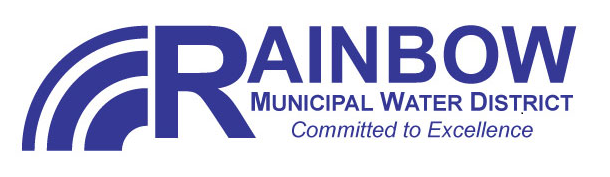 March 1, 2023 and Updated July 20, 2023Subject:	NOTICE UPCOMING ROAD CLOSURE CAMINO DEL REY/OLD RIVER ROAD	BONSALL SCHOOL/COMMUNITY CENTERDear Beginning in March 2023 through the end of October 2023, Rainbow Municipal Water District will begin sewer pipeline installation on Camino Del Rey, and Old River Road. The project is for new sewer pipe installation as part of the Thoroughbred Lane Lift Station and Pipeline Repair (LS1 Replacement).This section of the project consists of the installation of 2,000 linear feet of 12-inch force main sewer pipeline along Camino Del Rey and Old River Rd. The District has contracted with JW Fowler to perform all work on this project. One lane will be closed for a segment on Camino Del Rey up to Old River Road and again just after Calle De Las Estrellas to Golf Club Drive. There will be a full road closure as from 4pm to 12am per County of San Diego required traffic control permit for a segment of Old River Road between Camino Del Rey and Calle De Las Estrellas. Detour signs will be posted and traffic control personnel will be available to help with entering and exiting the Calle De Las Rosas neighborhood.Please allow extra travel time and caution as you the construction zone. Please see the attached exhibit for the different work hours in each of the different areas.  If you have any questions or are looking for updates, please contact us at (760) 728-1178 Extension 214, via email at Projects@rainbowmwd.com, or on our website at www.rainbowmwd.com.Thank you for your patience.Sincerely,RAINBOW MUNICIPAL WATER DISTRICT